Перечень работ по текущему  ремонту общего имущества многоквартирного дома 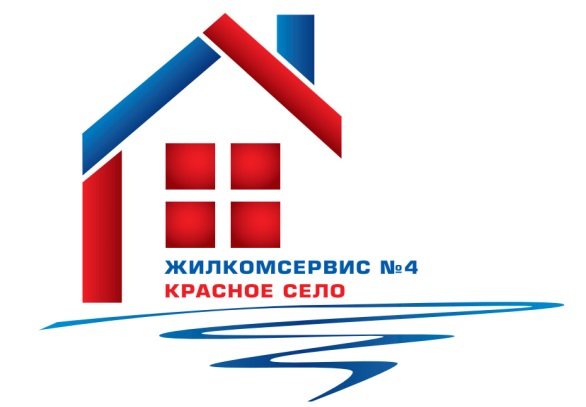 на 2015 годАдрес:                                  ул. Красногородская, д. 9 корп.2             № п/пНаименование работ № п/пНаименование работ 1Аварийно-восстановительные работы2Ремонт бойлера3Ремонт водомерного узла4Подготовка дома к зимнему периоду5Ремонт фасадного освещения6Косметический ремонт (1 парадная)7Замена входной двери